Closure of HSBC Market Bosworth Branch April 2023Proposed meeting re mitigation of the closure.You may be aware that HSBC have announced over 100 branch closures and the branch in Market Bosworth is to close in April next year. The closure will have a negative impact on many of its customers, not simply those who hold accounts with HSBC but all who use any of the services offered.Further to a meeting with HSBC directors, Dr Luke Evans MP and ourselves, it is clear that the bank and the cashpoint will definitely close. The best we can hope to do is to mitigate the effects of this closure. It is vitally important that we understand the full impact of this closure on our wider community in order to seek a best fit solution. It is important that we include in this process the effects not just on Market Bosworth residents and businesses but the impact upon neighbouring communities. To this end the Market Bosworth Parish Council (MBPC)in conjunction with the Market Bosworth Community Interest Company (MBCIC) are holding a meeting and wish to invite you as Chair of a Parish Council or similar leader of a community group or representative of a business that will be affected. The meeting will be held on the 26th of January 2023 and will be in the Dixie Grammar School Hall, Station Road, Market Bosworth. The meeting will commence at 7:30 pm. At the meeting you will be asked to represent your community or members and tell of the difficulties, fears and worries the closure of HSBC will cause. We will then collate the information and develop a plan to mitigate these effects as far as possible. We must recognise that a replacement bank is insoluble however we plan to find the best solution possible after taking into account as much data as we can collect in this short time. These details will be published after the meeting and emailed to participants. We hope we can count on your support and if you are unable to attend, please ask a deputy or colleague to attend. Your voices must be heard. An agenda will be made available upon arrival at the meeting.RSVPYours sincerely,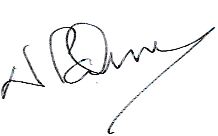 Nigel Palmer MBPCJohn Wasteney MBCIC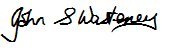 ---------- Forwarded message ---------
From: N Palmer <n.palmer@marketbosworth-pc.gov.uk>
Date: Wed, 8 Feb 2023, 11:02
Subject: To do list
To: N Palmer <n.palmer@marketbosworth-pc.gov.uk>Dear All Following our meeting some tasks have been allocated but there is still much to do. I have attached a to do list showing the tasks as distilled from the suggestions at our last meeting. Please consider undertaking some of the tasks, we are all volunteers, and our time is precious. If we work together, we will get the job done for the benefit of our communities.  I have placed a copy of the to do list here https://docs.google.com/spreadsheets/d/1-gjOlyzI-W3BeutAC6qmTOvjXc8Hp7Dk/edit?usp=sharing&ouid=114634607151607359118&rtpof=true&sd=true Please use the link does not access the list and you should be able to amend and update the list from that link. Any problems let me know.  Nigel PalmerMarket Bosworth Parish Councillor Market Bosworth Parish Council, Parish Council Office, Parish Hall, Park Street, Market Bosworth, CV13 0LL. Tel: 01455 291867. Website: www.marketbosworth-pc.gov.ukAction Point Action RequiredBy WhomRecognise Chris's attendance and help at the meetingLetter of thanks to Chris from HSBC who attended the meeting and was most helpful.MBPCProvide information about Phonebanking. Obtain leaflets from HSBC. Distribute to Parish Councils and community hubsTBANeighbourhood Watch to run Fraud Awarenes sessions.Organise meetings. Encourage community members to join and provide leafletsBorough Council to provide Fraud Awareness TrainingCompliment Neighbourhood Watch and provide long term suppoortBororough Councillor?Provide Information about Dial-A-RideObtain contact information and details of usage. Leaflets if availableTBAProvide details of the on-demand-bus service (bokable 48 hours in advance).Contact Organiser at Leicestershire County CouncilCounty Councillor – Completed (Demand Responsive Transport). 01530833800 Demand responsive transport > Choose How You MoveInvestigate spare capacity on County Council Run Minibuses.Contact organiser and discuss how any spare capacilty might be usedCounty Councillor?Investigate spare capacity within the school minibus population. The Dixie Grammar School and the Bosworth AcademyDiscuss if buses could be made available during the days when not in use.MP Office - in process.Seek out companies with minibus's and see if they have spare capacity or would take over the 159 service for example. Search for these servisces and discuss options with them.TBALeaflettingObtain leaflets from HSBC regarding Internet Banking/phonebanking and distrubute to hubs and homesTBADraw up articles for local and county newspapers and magazines including Borough and County Council publicationsWritten articles to be supplied to editors in a suitable format and timely mannerTBAParish Councils to carry articles about Internet and Phone banking in quarterly  NewslettersObtain information from HSBC and reformat for use in a NewsletterTBAObtain a list of Posst Offices within a 10 mile radious. Including location, adjacent parking, dsabled access and services available.Research available information from PO Website. Possibly obtain leaflet from the Post Office.TBAEstablish the ownership of the HSBC premises and if the owners would consider the retention of an ATMIdentify the owner and open a dialogueMP OfficeEstablish if the PO would be prepared to open a full servive 6 day a week office in Market BosworthOpen a discussion with PO Counters and ask tehm to complete a business assessment now that circumstances are changingMP Office - letter sentNetwork. Apply for a stand alone cash machine Already underway NP/JW/MPEstablish if there is potentiol to open a banking hub in Market BosworthContact the System porovider for information and complete an assessment for Market Bosworth and surrounding villagesMP Office - Dr Luke has written to the Link Parliamentary Engagement Team about.   Ask local shops if they would consider a cashback service. If so what limitations would be imposed (purchase amount/cashback amount)Contact Business representatives and discuss this with them. TBAHSBC to provide card machines to community organisations, clubs and libraries free of charge.Explore if HSBC would provide card readers as described.MP OfficeFind out which local supermarkets have coin counting machines.Establish capacity availableTBAOnce coin counting machine owners identified. Local supermarkets, Morrisons' and Asda.Ask owners of coin counting machines to waive fees for charities and non-provit clubs making charitable collections. Exchange Coin for notes or a BACS credit to a nominated account.MP Officeolnce information about services is obtained. Decide how best to deliver information to widest possible degreeParish Councils to consider how best to share information within their community.TBAContact Doctors Surgeries/Private/Council operated Support Services to establish vulnerable members needing extra support to manage banking.Compile a list of providers within Market Bosworth and surrounding villages. Discuss with them how to support vulnerable members affected by the HSBC closureTBAOnce all in formation is available enusre it is available via PC websites and community hubs. Ensure that all information obtained is made freely available to all PCs/Local Groups/Clubs/Societies.Set up a committee to review progress and update advice and information.Small number of interested parties remain responsibel for updating infpormation as changes occur. Once established pass on to Parich Council. TBA/PCs Cash postal services within the UKGain information about cash ordering services which will post cash to a UK addressTBA